Info & AnmeldungBezau Tourismus T+ 43 5514 2295 info@bezau.atMellau Tourismus T+ 43 5518 2203 tourismus@mellau.at Montag22. April15.30 UhrFührungen im Museum Bezau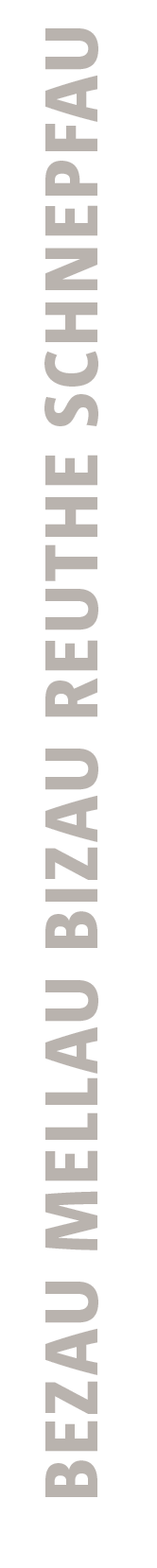 Bezau | Geschichten aus Bezau & dem Bregenzerwald, Sitte und Brauchtum | Anmeldungen:  info@museum-bezau.at oder +43 (0) 664 110 46 95. Montag22. April17.30 UhrYoga im Hotel Bären Mellau | Hatha Yoga | Anmeldung: Hotel Bären T +43 5518 2207 Dienstag23. April9.00 UhrAktivprogramm Hotel PostBezau | Goats Gstell mit Felix, Bauch Beine Po Training| Anm. bis Mo 17.00 Uhr, T +43 5514 2207Mittwoch24. April9.00 UhrFrühlingswanderung mit ChristineEine Frühlingswanderung mit unserer Wanderführerin Christine ist eine wundervolle Gelegenheit, um die erwachende Natur in ihrer ganzen Pracht zu erleben |Treffpunkt: Dorfplatz Bezau | Kosten: € 15,00/Erw., € 5,00/Kinder ab 6 Jahren, mind. 4 Erwachsene |Anmeldung: bis DI 16.30 Uhr, T +43 55142295Mittwoch24. April17.00 UhrAktivprogramm Hotel PostBezau | Vinyasa Yoga mit Mateja | Anm. bis Die 17.00 Uhr, T +43 5514 2207Donnerstag25. April8.30 UhrAktivprogramm Hotel PostBezau | Power Yoga & HIT mit Mateja (für alle Levels) | Anm. bis Mi 17.00 Uhr, T +43 5514 2207Donnerstag25. April17.00 UhrFührungen im Museum BezauBezau | Geschichten aus Bezau & dem Bregenzerwald, Sitte und Brauchtum | Anmeldungen:  info@museum-bezau.at oder +43 (0) 664 110 46 95.Donnerstag25. April17.00 UhrMittendrin am BauernhofBezau | Besuch auf dem Bauernhof bei Sarah und ihrer Familie | Treffpunkt: s'Ronklädele, Ellenbogen 197, 6870 Bezau | Kosten: € 5,00/Erw., Kinder frei
min. 4 bis max. 12 Personen | Anmeldung: bis MI 17.00 Uhr, T +43 664 363 653 9Donnerstag25. April17.30 UhrYoga im Hotel Bären Mellau | Hatha Yoga | Anmeldung: Hotel Bären T +43 5518 2207Donnerstag25. April14.30 Uhrbis16.30 UhrTeddy Eddy MitmachlesungBezau | Die Autorin Ingrid Hofer erzählt die witzigen und frechen Geschichten über Teddy Eddy und seine Freundin Kim. Es wird auch gemeinsam gesungen & getanzt. Ab 3 Jahren | Eintritt: Kinder & Erw. je € 5,00 bzw. je € 4,00 für Familienverbandsmitglieder | Anmeldung: bezau-reuthe@familie.or.at | Achtung: begrenzte Teilnehmerzahl! Kinder in Begleitung von ErwachsenenSamstag27. April8.30 UhrYoga im Hotel Bären Mellau | Yoga zum Frühstück | Anmeldung: Hotel Bären T +43 5518 2207Samstag27. April9.30 UhrGeführter Umgang zur Dorf- und BaukulturBezau | Was zeichnet die Gestaltung des Lebensraumes aus?Bei dem geführten Rundgang erfahren Sie mehr über Facetten der Dorfentwicklung, der Architektur und des regionalen Handwerks | Treffpunkt: 9.30 Uhr Tourismusbüro Bezau Anmeldung: bis 16.30 Uhr am Vortag bei Bezau Tourismus, Tel. +43 5514 2295Sonntag28. April9.00 UhrAktivprogramm Hotel PostBezau | Power Yoga & HIT mit Mateja (für alle Levels) | Anm. bis Sa 17.00 Uhr, T +43 5514 2207Sonntag28. April15.30 UhrFührungen im Museum BezauBezau | Geschichten aus Bezau & dem Bregenzerwald, Sitte und Brauchtum | Anmeldungen:  info@museum-bezau.at oder +43 (0) 664 110 46 95.Sonntag28. April17.00 UhrAktivprogramm Hotel PostBezau | Yoga mit Claudia | Anm. bis Sa 17.00 Uhr, T +43 5514 2207Sonntag28. April20.00 UhrKonzert - Chor Mellodiös im Einklang mit der Wäldar BuromusigMellau | Der Chor mellodiös und die Wäldar Buromusig interpretieren gemeinsam Klassiker der Popmusik | Wo? Dorfsaal Mellau